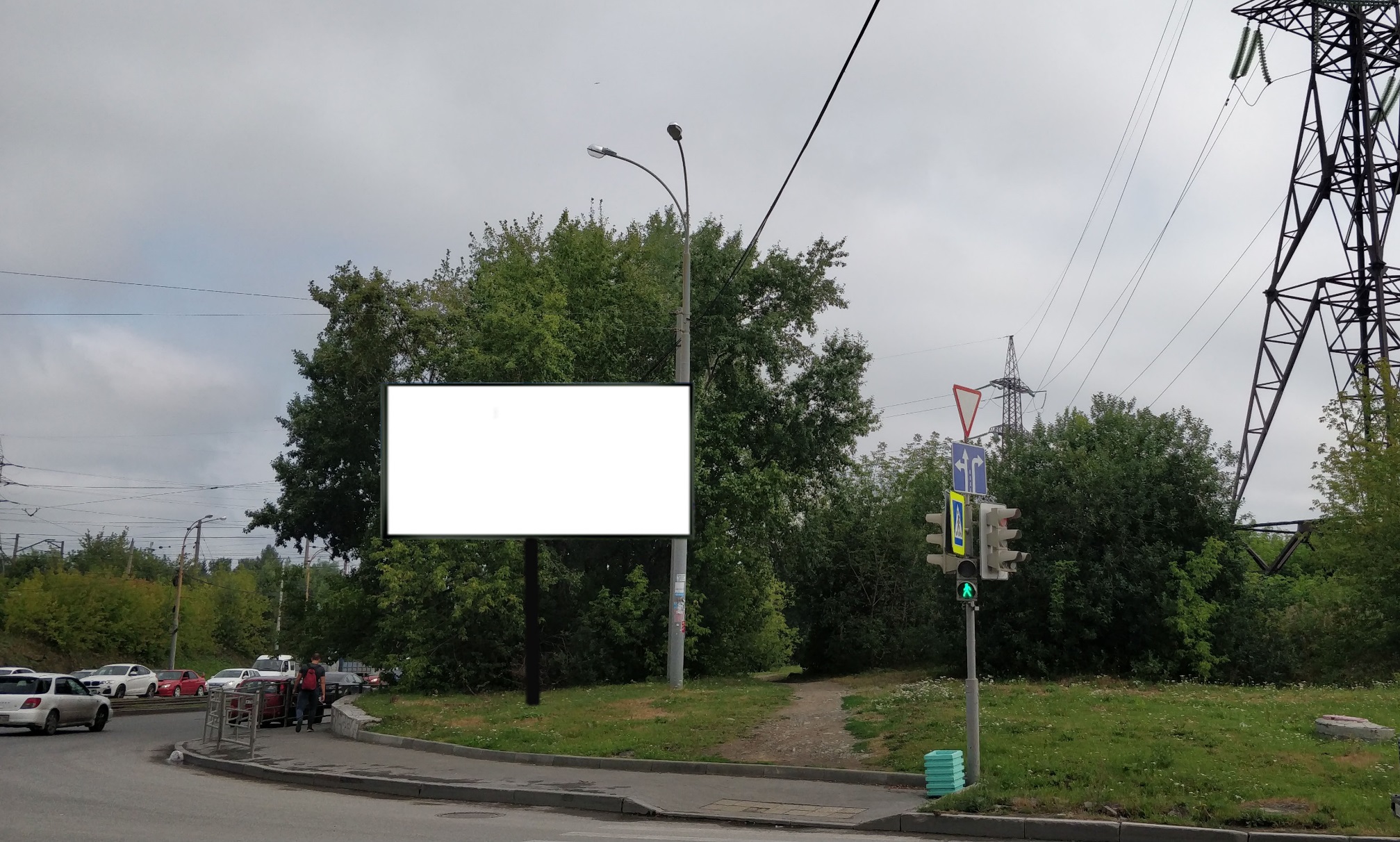 Код местаАдресТип*ВидПлощадь информационных полей, кв. мРазмеры, м (высота, ширина)Количество сторон0207529ул. Автомагистральная - ул. Бебеля1Билборд183х61